You’re invited to the 
Teasley 5th Grade Holiday Celebration!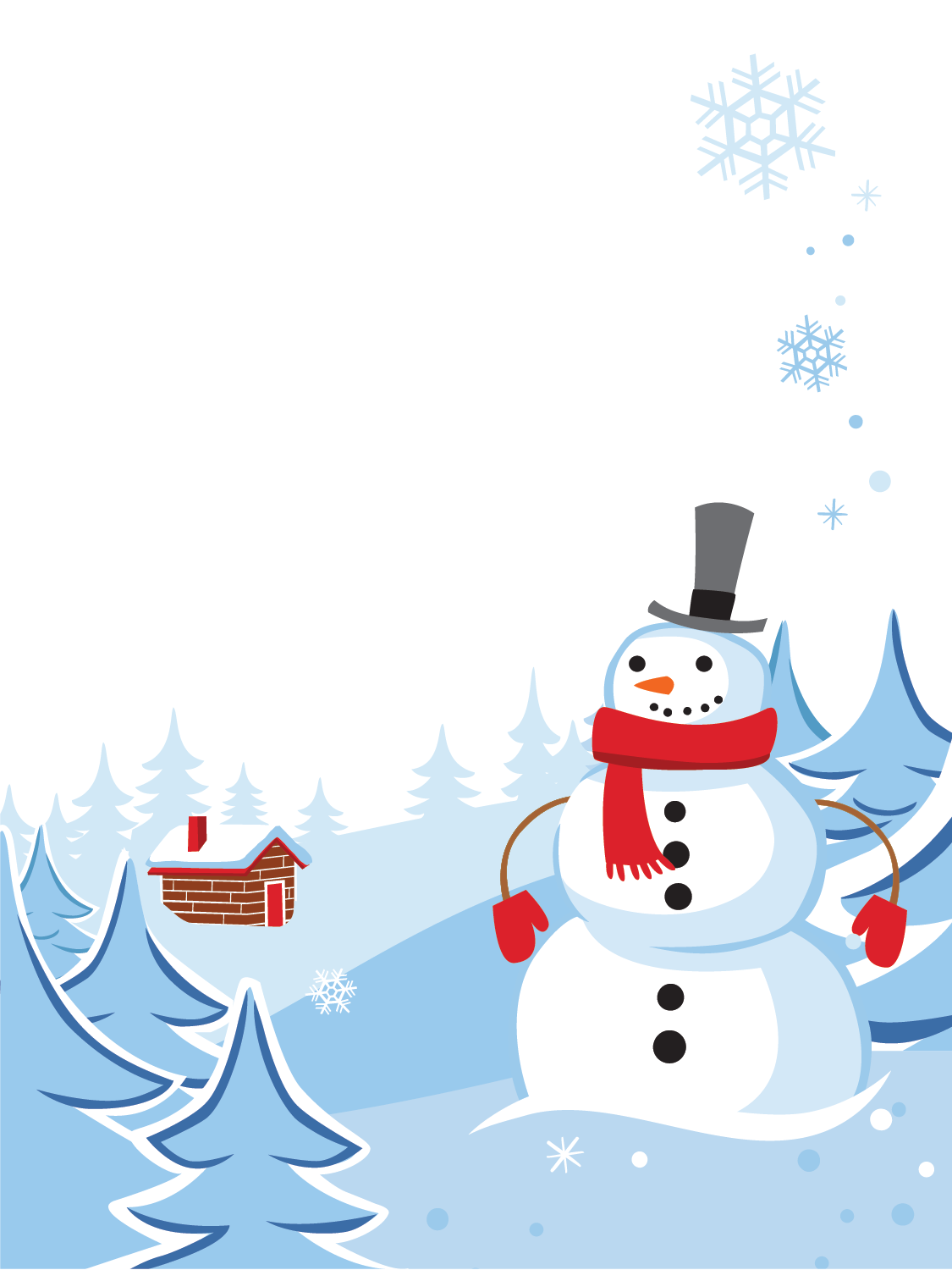 All 5th Grade Classes are Participating!
The party starts in your child’s classroom, then rotates to each classroom for a different activity, including games, a movie, lunch and a community craft project. 
Parents and family members can come for a while or stay for all the fun. And if you would like to help out for an hour, please sign up below.Where: 	Teasley Elem., 5th grade wingWhen: 	Thurs., Dec. 17Time: 	9am-12pmCost:	$5 per child* to cover refreshments, 
pizza lunch & party supplies 
{*Pay cash via envelope attached
to this flyer or PayPal to Margie Driscoll, 
Mrs. Hillsman’s Room Parent, 
at mdriscoll123@yahoo.com.}Pay by:	Wed., Dec. 9Volunteer Sign Up:
www.SignUpGenius.com/go/60B0F45AEA82DAA8-5thgrade 